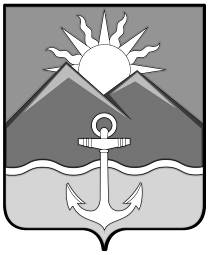 БЮЛЛЕТЕНЬмуниципальных правовых актовХасанского муниципального районаВыпуск № 2529 июля 2022 г.Официальное изданиеп. Славянка Хасанского района Приморского края2022ОглавлениеПОСТАНОВЛЕНИЕ администрации Хасанского муниципального района №503-па от 28.07.2022 г. «Об утверждении муниципальной программы Хасанского муниципального района «Укрепление общественного здоровья населения Хасанского муниципального района  на 2022 – 2024 годы»	3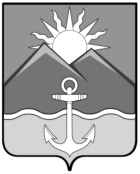 АДМИНИСТРАЦИЯ 
ХАСАНСКОГО МУНИЦИПАЛЬНОГО РАЙОНА
ПОСТАНОВЛЕНИЕпгт Славянка28.07.2022 г.	                                                                                                                        №503-паОб утверждении муниципальной программы Хасанского муниципального района «Укрепление общественного здоровья населения Хасанского муниципального района  на 2022 – 2024 годы» 	В соответствии с Бюджетным кодексом Российской Федерации, руководствуясь Уставом Хасанского муниципального района, Порядком разработки, реализации и оценки эффективности муниципальных программ Хасанского муниципального района, утверждённым постановлением администрации Хасанского  муниципального  района  от  6  июня  2014  года № 669-па, администрация Хасанского муниципального районаПОСТАНОВЛЯЕТ:1.  Утвердить муниципальную программу «Укрепление общественного здоровья  населения Хасанского муниципального района  на 2022 – 2024 годы».2.  Финансовому управлению администрации Хасанского муниципального района (А.Б. Слепцова) предусмотреть бюджетные ассигнования для реализации муниципальной программы «Укрепление общественного здоровья населения Хасанского муниципального района  на 2022 – 2024 годы».             3.  Опубликовать настоящее постановление в Бюллетене муниципальных правовых актов Хасанского муниципального района и разместить на официальном сайте администрации Хасанского муниципального района в информационно–телекоммуникационной сети «Интернет».4.  Настоящее постановление вступает в силу со дня его принятия.            5.  Контроль за исполнением настоящего постановления возложить на заместителя главы администрации Хасанского муниципального района А.Е. Худоложного. Глава Хасанскогомуниципального района                                                                                            И.В. СтепановУТВЕРЖДЕНАпостановлением администрацииХасанского муниципального районаот 28.07.2022 г.  №503-па МУНИЦИПАЛЬНАЯ ПРОГРАММА «УКРЕПЛЕНИЕ ОБЩЕСТВЕННОГО ЗДОРОВЬЯ НАСЕЛЕНИЯ ХАСАНСКОГО МУНИЦИПАЛЬНОГО РАЙОНА НА 2022-2024 ГОДЫ»ПАСПОРТ ПРОГРАММЫ1. Общая характеристика текущего состояния сферы реализации муниципальной программы (в том числе основных проблем) и прогноз ее развития. Хасанский район расположен на крайнем юге Приморского края, вытянут с севера на юг неширокой полосой вдоль западного побережья Амурского залива и залива Петра Великого протяжённостью 200 км. Площадь района (включая острова) равняется 4130 км².            Для Хасанского района характерны те же демографические процессы, что и для Приморского края, а также всей Российской Федерации в целом – крайне не равномерное распределение населения по всей территории района, низкий уровень рождаемости, достаточно высокий уровень смертности, в том числе и среди трудоспособного населения.           Численность населения Хасанского муниципального района составляет 29866 человек,  в том числе в городских поселениях проживает  21097 человек, в сельских поселениях 8769 человек. В летний период в районе наблюдаются значительные сезонные колебания численности населения  до 220 тыс. человек. В 2021 году на территории Хасанского муниципального района родился 271 ребенок, в сравнении с аналогичным периодом 2020 года рождаемость снизилась на 23 ребенка, что составляет  7,8 %. Количество умерших в 2021 году составило 514 человек. В сравнении с прошлым годом смертность увеличилась на 86 человек, что составило увеличение на 20%.  Таким образом можно определить, что абсолютный показатель естественной убыли населения за 2021 год составил 243 человека,  в сравнении с аналогичным периодом 2020 года произошло увеличение смертности на  81,3 % .Современную демографическую ситуацию в Хасанском муниципальном районе можно охарактеризовать как неблагоприятную.На территории Хасанского муниципального района медицинские услуги оказывает краевое государственное бюджетное учреждение здравоохранения «Хасанская  центральная районная больница» (далее – КГБУЗ ХЦРБ), в составе которой функционируют три врачебных амбулатории и десять фельдшерско-акушерных пунктов.  Медицинской профилактикой занимаются медицинские работники больницы. В 2022 году в структуре КГБУЗ ХЦРБ  запланировано открыть кабинет медицинской профилактики для взрослых с целью повышения уровня охвата населения по вопросам профилактики неинфекционных заболеваний и формирования здорового образа жизни.Основными проблемами  здоровья населения и демографической ситуации в районе  на протяжении ряда лет остаются:1. Потребление табака, курительных смесей и алкогольной продукции;2. Снижение продолжительности и качества жизни населения; 3. Рост  хронических неинфекционных заболеваний;4. Снижение рождаемости;5. Преждевременное старение населения.	Все эти факторы указывают на необходимость координации деятельности заинтересованных ведомств и организаций в укреплении общественного здоровья населения Хасанского муниципального района.      Принятие Программы позволит сформировать у населения культуру общественного здоровья, повысить осведомленность граждан о принципах здорового образа жизни, увеличить численность населения, вовлеченных в культурные и спортивные мероприятия.2. Приоритеты муниципальной  политики в сфере реализации муниципальной программы, цели и задачи реализации муниципальной программы.           Приоритеты политики в сфере реализации муниципальной программы определены исходя из задач, поставленных  Указом Президента Российской Федерации  от 09.10.2007 № 1351 «Концепция  демографической политики Российской Федерации на период до 2025 года», Федеральным   законом от 21.11.2011 № 323-ФЗ  «Об основах охраны  здоровья  граждан  в  Российской Федерации», Постановлением Правительства  РФ от 26.12.2017 № 1640 «Об утверждении  государственной программы  Российской  Федерации «Развитие  здравоохранения» (2018 - 2025 гг.), Федеральным законом от 23.02.2013 № 15-ФЗ  «Об охране здоровья граждан от воздействия окружающего табачного дыма и последствий потребления табака», Постановлением  администрации  Приморского  края  от  27.12. 2019  №  932-па  «Об  утверждении  государственной программы  Приморского  края  "Развитие здравоохранения Приморского края" на 2020 - 2027 годы»,  а также с учетом  национального проекта «Демография» в рамках реализации регионального проекта «Укрепление  общественного здоровья»,  «Формирование системы мотивации граждан к здоровому образу жизни, включая здоровое питание и отказ от вредных привычек».Сохранение и укрепление здоровья населения сегодня является одной из ключевых тем совершенствования социальной политики в Российской Федерации. В ее основу заложено формирование здорового образа жизни и повышение доступности и качества медицинской помощи. Приоритетом  муниципальной политики в сфере реализации муниципальной программы является повышение ответственности граждан  Хасанского муниципального района  за сохранность своего здоровья, борьба с вредными привычками, популяризация здорового образа жизни.   В соответствии с определенными приоритетами целью муниципальной программы является формирование культуры общественного здоровья, ответственного отношения  населения  Хасанского муниципального района к своему здоровью.  Для достижения поставленной цели необходимо выполнение следующих задач:- проведение информационной политики,  направленной на формирование принципов здорового образа жизни, ответственного отношения к здоровью  у детей и подростков, а также  у граждан пожилого возраста;- формирование среды, способствующей ведению здорового образа жизни, отказу от вредных привычек и улучшения здоровья граждан всех  возрастных  групп;- санитарно-гигиеническое просвещение населения Хасанского муниципального района.3. Показатели  муниципальной программы.   Степень достижения запланированных результатов и намеченных целей муниципальной программы определяется  целевыми  показателями. Показатели муниципальной программы соответствуют ее целям и задачам.   Плановые значения показателей муниципальной программы, характеризующие эффективность реализации мероприятий муниципальной программы, приведены  в приложении № 1  к муниципальной  программе.4. Перечень мероприятий муниципальной программы  и план их реализации.   Перечень и краткое описание реализуемых в составе муниципальной программы мероприятий (с указанием сроков их реализации, ответственных исполнителей, ожидаемых результатов их реализации) приведены в приложении № 2 к муниципальной программе.5. Механизм реализации муниципальной программыМеханизм реализации муниципальной программы основан на обеспечении достижения запланированных  результатов и величин показателей, установленных в муниципальной программе и направлен на эффективное планирование основных мероприятий, обеспечение контроля исполнения программных мероприятий, проведение мониторинга состояния работ по выполнению муниципальной программы, выработку решений при возникновении отклонения хода работ от плана реализации муниципальной программы. Ответственным исполнителем муниципальной программы является отдел культуры, спорта и молодежной политики администрации Хасанского муниципального района, осуществляющий исполнение  мероприятий муниципальной программы. Отдел культуры, спорта и молодежной политики администрации Хасанского муниципального  района организует реализацию муниципальной программы, обеспечивает  внесение  изменений  в  муниципальную  программу,  несет ответственность за достижение целевого индикатора, показателей муниципальной программы, а также ожидаемых результатов ее реализации. Внесение изменений в муниципальную программу осуществляется ответственным исполнителем муниципальной программы по собственной инициативе, либо во исполнение поручений главы Хасанского муниципального района, в том числе с учетом результатов  оценки эффективности реализации муниципальной программы.           Реализация муниципальной программы осуществляется посредством осуществления закупки товаров, работ, услуг для муниципальных нужд в порядке, установленном действующим законодательством о контрактной системе в сфере закупок товаров, работ, услуг для обеспечения государственных и муниципальных нужд. Мероприятия муниципальной программы реализуются в период с 2022 по 2024 годы. Финансирование расходов на реализацию муниципальной программы осуществляется в порядке, установленном для исполнения бюджета Хасанского муниципального района.6. Ресурсное обеспечение реализации муниципальной программы.             Общий объем финансирования мероприятий муниципальной программы за счет средств бюджета Хасанского муниципального района составляет 89,60 тыс.руб.(в текущих ценах каждого года):- 2022 г -  0,00 тыс.руб.- 2023 г.- 43,60 тыс.руб.- 2024 г.- 46,00 тыс.руб.            Финансирование за счет средств федерального и краевого бюджета, а так же за счет иных внебюджетных средств не планируется.            Информация о ресурсном обеспечении муниципальной программы за счет средств бюджета Хасанского муниципального района приведена в приложении № 3 к муниципальной программе.Мероприятия муниципальной программы и объёмы ее финансирования уточняются ежегодно при формировании бюджета Хасанского муниципального района на очередной финансовый год и плановый период.В случае выделения дополнительных объемов ресурсов на реализацию муниципальной программы ответственным исполнителем производится оценка степени их влияния на показатели муниципальной программы, сроки и ожидаемые непосредственные результаты реализации ее мероприятий. Приложение № 1к муниципальной программе   «Укрепление общественного здоровья  населения Хасанского муниципального района  на 2022-2024 годы», утвержденной  постановлением администрации   Хасанского муниципального района от 28.07.2022 г.  №503-паПЕРЕЧЕНЬ ПОКАЗАТЕЛЕЙ МУНИЦИПАЛЬНОЙ ПРОГРАММЫ«УКРЕПЛЕНИЕ ОБЩЕСТВЕННОГО ЗДОРОВЬЯ НАСЕЛЕНИЯ ХАСАНСКОГО МУНИЦИПАЛЬНОГО РАЙОНА НА 2022-2024 ГОДЫ»Приложение № 2к муниципальной программе   «Укрепление общественного здоровья  населения Хасанского муниципального района  на 2022-2024  годы», утвержденной  постановлением администрации   Хасанского муниципального района от 28.07.2022г.  № 503-паПЕРЕЧЕНЬ МЕРОПРИЯТИЙ МУНИЦИПАЛЬНОЙ ПРОГРАММЫ «УКРЕПЛЕНИЕ ОБЩЕСТВЕННОГО ЗДОРОВЬЯ НАСЕЛЕНИЯ ХАСАНСКОГО МУНИЦИПАЛЬНОГО РАЙОНА НА 2022-2024 ГОДЫ» И  ПЛАН  ИХ  РЕАЛИЗАЦИИПриложение № 3к муниципальной программе   «Укрепление общественного здоровья  населения Хасанского муниципального района  на 2022-2024  годы», утвержденной  постановлением администрации   Хасанского муниципального района от 28.07.2022г.  № 503-паИНФОРМАЦИЯ О РЕСУРСНОМ ОБЕСПЕЧЕНИИ РЕАЛИЗАЦИИ МУНИЦИПАЛЬНОЙ ПРОГРАММЫУКРЕПЛЕНИЕ ОБЩЕСТВЕННОГО ЗДОРОВЬЯ НАСЕЛЕНИЯ ХАСАНСКОГО МУНИЦИПАЛЬНОГО РАЙОНА НА 2022-2024 ГОДЫ»  ЗА СЧЕТ СРЕДСТВ  БЮДЖЕТА ХАСАНСКОГО МУНИЦИПАЛЬНОГО РАЙОНА Бюллетень муниципальных правовых актов
Хасанского муниципального районаВЫПУСК № 2529 июля 2022 г.Официальное издание, учрежденное администрацией 
муниципального образования Хасанский район исключительно 
для издания официальных сообщений и материалов, 
нормативных и иных актов Хасанского муниципального районаГлавный редактор Худоложный А.Е.Редакционная коллегия:Худоложный А.Е., Куличенко О.В., Захаренко М.А.Издатель: Администрация Хасанского муниципального района________________________________Адрес редакции692701 п. Славянка Приморского края, ул. Молодежная, 1.Выпуск №25 29 июля 2022 г. Изготовлено с машинописных листов. 29 июля 2022 г.Тираж 2 экземпляров.Свободная цена. Правом распространения обладает Хасанская 
межпоселенческая (районная) библиотека.Электронная версия издания размещена на официальном сайте 
Хасанского муниципального района (http://prim-hasan.ru/).Ответственный исполнитель муниципальной программыОтдел культуры, спорта и молодежной  политики администрации Хасанского муниципального районаИсполнители муниципальной программы:- Муниципальное  бюджетное   учреждение «Культурно-досуговое объединение»  Хасанского  муниципального   района  (далее -МБУ КДО);- Муниципальное  бюджетное  учреждение  «Хасанская межпоселенческая  (районная) библиотека» пгт Славянка  (далее- МБУ ХМРБ);- Муниципальное  бюджетное  образовательное  учреждение дополнительного  образования  детей  «Детская школа искусств пгт Славянка»  (далее - МБОУ ДОД  ДШИ);- Отдел  культуры, спорта и молодежной политики администрации Хасанского муниципального района;- МКУ   "Управление  образования   Хасанского   муниципального района" (далее МКУ УО);- МБУ ДО   «Детский  оздоровительно-образовательный (спортивный)  центр  Хасанского  муниципального района» (далее- МБУ ДО ДООЦ)При участии:- КГБУЗ  «Хасанская  центральная  районная  больница» (далее- КГБУЗ  ХЦРБ)Структура муниципальной программыОтдельные мероприятияСведения о программах, принятых (принимаемых) в соответствии с требованиями федерального, краевого законодательства, в сфере реализации муниципальной программы- Федеральный  закон от 21.11.2011 № 323-ФЗ  «Об основах охраны  здоровья  граждан  в  Российской Федерации»;- Концепция  демографической политики Российской Федерации на период до 2025 года (Указ Президента РФ № 1351 от 09.10.2007);- Постановление  Правительства  РФ от 26.12.2017 № 1640 «Об утверждении  государственной программы  Российской  Федерации «Развитие  здравоохранения» (2018 - 2025 гг.);- Федеральный закон от 23.02.2013 № 15-ФЗ  «Об охране здоровья граждан от воздействия окружающего табачного дыма и последствий потребления табака»;- Постановление  администрации  Приморского  края  от  27.12. 2019  №  932-па  «Об  утверждении  государственной программы  Приморского  края  "Развитие здравоохранения Приморского края" на 2020 - 2027 годы»Цели муниципальной программыФормирование культуры общественного здоровья, ответственного отношения граждан  к своему здоровьюЗадачи муниципальной программы1.Проведение информационной политики,  направленной на формирование принципов здорового образа жизни, ответственного отношения к здоровью  у детей и подростков, а также  у граждан пожилого возраста;2.Формирование среды, способствующей ведению здорового образа жизни, отказу от вредных привычек и улучшения здоровья граждан всех  возрастных  групп;3.Санитарно-гигиеническое просвещение населения Хасанского муниципального района.Показатели   муниципальной программы - Количество населения, участвующего в физкультурно-оздоровительных  и культурно-просветительских  мероприятиях; - Количество проведенных информационно-профилактических мероприятий по пропаганде здорового образа жизниСроки реализации муниципальной программы2022-2024 годыОбъем средств бюджета Хасанского муниципального района на финансирование муниципальной программы и прогнозная оценка привлекаемых на реализацию ее целей средств федерального бюджета, краевого бюджета, иных внебюджетных источниковОбщий объем финансирования мероприятий муниципальной программы за счет средств бюджета Хасанского муниципального района составляет 89,60 тыс.руб.(в текущих ценах каждого года):- 2022г -  0,00 тыс.руб.- 2023г - 43,60 тыс.руб.- 2024г - 46,00 тыс.руб.Фина            Финансирование за счет средств федерального и краевого бюджета, а так же за счет иных внебюджетных средств не планируетсяОжидаемые результаты реализации муниципальной программыРеализация программы будет способствовать улучшению здоровья, формированию  навыков ведения здорового образа жизни у населения Хасанского муниципального района  за счет повышения уровня санитарно-гигиенического просвещения и повышения уровня информированности населения района по вопросам сохранения и укрепления здоровья    № 
    п/пНаименованиепоказателяЕд.   
измеренияЗначения показателейЗначения показателейЗначения показателейЗначения показателей    № 
    п/пНаименованиепоказателяЕд.   
измерения2021 год (оценка)2022год 2023 год2024 год12345671.Количество населения, участвующего в физкультурно-оздоровительных  и культурно-просветительских  мероприятияхчел.35004000450050002.Количество проведенных информационно-профилактических мероприятий по пропаганде здорового образа жизниед.5102025№
п/пНаименование  
программы, 
отдельного  мероприятияОтветственный
исполнитель, 
соисполнителиСрокСрокОжидаемый    
непосредственный
   результат    
(краткое описание)Связь с    
 показателями  
муниципальной
   программы№
п/пНаименование  
программы, 
отдельного  мероприятияОтветственный
исполнитель, 
соисполнителиначала  
реализацииокончания 
реализацииОжидаемый    
непосредственный
   результат    
(краткое описание)Связь с    
 показателями  
муниципальной
   программы12345671.Укрепление общественного здоровья населения Хасанского муниципального района на 2022-2024 годыОтдел культуры, спорта   и молодежной политики  администрации Хасанского муниципального района, МБУ КДО,  МБУ ХМРБ, МБОУ ДОД  ДШИ, МКУ УО,  МБУ ДО ДООЦ,КГБУЗ  ХЦРБ20222024Улучшение здоровья, формирование  навыков ведения здорового образа жизни у населения Хасанского муниципального района  за счет повышения уровня санитарно-гигиенического просвещения и повышения уровня информированности населения района  по вопросам сохранения и укрепления здоровьяСоответствует целевым показателям муниципальной программы «Укрепление общественного здоровья населения Хасанского муниципального района на 2022-2024 годы» (далее – муниципальная программа)1.1.Основное мероприятие 1. Проведение информационных  мероприятий  направленных на формирование принципов здорового образа жизниОтдел культуры, спорта   и молодежной политики  администрации Хасанского  муниципального района, МБУ КДО,  МБУ ХМРБ, МБОУ ДОД  ДШИ, КГБУЗ  ХЦРБ20222024Увеличение  количества проведенных информационно-профилактических мероприятий по пропаганде здорового образа жизниСоответствует целевым  показателям муниципальной программы1.1.1.Проведение лекций, выставок, классных часов, обучающих семинаров-тренингов по вопросам профилактики наркомании, алкоголизма и табакокуренияОтдел культуры, спорта   и молодежной политики  администрации Хасанского  муниципального района, МБУ КДО,  МБУ ХМРБ, МБОУ ДОД  ДШИ, МКУ УО,  КГБУЗ  ХЦРБ20222024Увеличение  количества проведенных информационно-профилактических мероприятий по пропаганде здорового образа жизниСоответствует целевым  показателям муниципальной программы1.1.2.Проведение районных конкурсов творческих работ (плакат, анимационный ролик, социальная реклама), приуроченных к основным медицинским датам Отдел культуры, спорта   и молодежной политики  администрации   Хасанского  муниципального района, МБУ КДО,  МБУ ХМРБ, МБОУ ДОД  ДШИ, МКУ УО,  КГБУЗ  ХЦРБ20222024Увеличение  количества проведенных информационно-профилактических мероприятий по пропаганде здорового образа жизниСоответствует целевым  показателям муниципальной программы1.2.Основное мероприятие 2. Формирование среды, способствующей ведению здорового образа жизни, отказу от вредных привычек и улучшения здоровья граждан всех  возрастных  группОтдел культуры, спорта   и молодежной политики  администрации Хасанского  муниципального района20222024Увеличение количества населения, участвующего в физкультурно-оздоровительных  и культурно-просветительских мероприятиях Соответствует целевым  показателям муниципальной программы1.2.1.Проведение физкультурно-оздоровительных  и культурно-просветительских мероприятийОтдел культуры, спорта   и молодежной политики  администрации  Хасанского муниципального района, МБУ КДО,  МБУ ХМРБ, МБОУ ДОД  ДШИ, МКУ УО,  МБУ ДО ДООЦ20222024Увеличение количества населения, участвующего в физкультурно-оздоровительных  и культурно-просветительских мероприятиях Соответствует целевым  показателям муниципальной программы1.2.2.Проведение акций «Прогулка с врачом», «Будь здоров», «10000 шагов – путь к жизни»Отдел культуры, спорта   и  молодежной политики  администрации  Хасанского муниципального района, МБУ ДО ДООЦ,КГБУЗ  ХЦРБ20222024Увеличение количества населения, участвующего в физкультурно-оздоровительных  и культурно-просветительских мероприятиях Соответствует целевым  показателям муниципальной программы1.3.Основное мероприятие 3. Санитарно-гигиеническое просвещение населения Хасанского муниципального районаОтдел культуры, спорта   и молодежной политики  администрации Хасанского  муниципального района20222024Увеличение  количества проведенных информационно-профилактических мероприятий по пропаганде здорового образа жизниСоответствует целевым  показателям муниципальной программы1.3.1.Изготовление продукции социальной рекламы Отдел культуры, спорта   и  молодежной политики  администрации Хасанского муниципального  района20222024Увеличение  количества проведенных информационно-профилактических мероприятий по пропаганде здорового образа жизниСоответствует целевым  показателям муниципальной программы№ п/пНаименование программыОтветственный исполнитель, соисполнителиКод бюджетной классификацииКод бюджетной классификацииКод бюджетной классификацииКод бюджетной классификацииРасходы (тыс. руб.), годыРасходы (тыс. руб.), годыРасходы (тыс. руб.), годыРасходы (тыс. руб.), годы№ п/пНаименование программыОтветственный исполнитель, соисполнителиГРБСРз ПрЦСРВР2022год2023год2024годвсего12345678910111.Укрепление общественного здоровья населения Хасанского муниципального района на  2022-2024 годыОтдел культуры, спорта   и   молодежной политики  администрации  Хасанского муниципального района, МБУ КДО,  МБУ ХМРБ, МБОУ ДОД  ДШИ, МКУ УО,  МБУ ДО ДООЦ,КГБУЗ  ХЦРБХХХХ0,0043,6046,0089,601.1.Основное мероприятие 1. Проведение информационных  мероприятий  направленных на формирование принципов здорового образа жизниОтдел культуры, спорта   и молодежной политики  администрации Хасанского  муниципального района, МБУ КДО,  МБУ ХМРБ, МБОУ ДОД  ДШИ, КГБУЗ  ХЦРБХХХХ0,0010,0010,0020,001.1.1.Проведение лекций, выставок, классных часов, обучающих семинаров-тренингов по вопросам профилактики наркомании, алкоголизма и табакокуренияОтдел культуры, спорта   и молодежной политики  администрации Хасанского  муниципального района, МБУ КДО,  МБУ ХМРБ, МБОУ ДОД  ДШИ, МКУ УО,  КГБУЗ  ХЦРБХХХХ0,000,000,000,001.1.2.Проведение районных конкурсов творческих работ (плакат, анимационный ролик, социальная реклама), приуроченных к основным медицинским датам Отдел культуры, спорта   и молодежной политики  администрации  Хасанского  муниципального района, МБУ КДО,  МБУ ХМРБ, МБОУ ДОД  ДШИ, МКУ УО,  КГБУЗ  ХЦРБХХХХ0,0010,0010,0020,001.2.Основное мероприятие 2. Формирование среды, способствующей ведению здорового образа жизни, отказу от вредных привычек и улучшения здоровья граждан всех  возрастных  группОтдел культуры, спорта   и   молодежной политики  администрации  Хасанского муниципального района, МБУ КДО,  МБУ ХМРБ, МБОУ ДОД  ДШИ, МКУ УО,  МБУ ДО ДООЦ, КГБУЗ  ХЦРБХХХХ0,0010,0010,0020,001.2.1.Проведение физкультурно-оздоровительных  и культурно-просветительских мероприятийОтдел культуры, спорта   и   молодежной политики  администрации  Хасанского муниципального района, МБУ КДО,  МБУ ХМРБ, МБОУ ДОД  ДШИ, МКУ УО,  МБУ ДО ДООЦХХХХ0,000,000,000,001.2.2.Проведение акций «Прогулка с врачом», «Будь здоров», «10000 шагов – путь к жизни»Отдел культуры, спорта   и   молодежной политики  администрации  Хасанского муниципального района, МБУ ДО ДООЦ,КГБУЗ  ХЦРБХХХХ0,0010,0010,0020,001.3.Основное мероприятие 3. Санитарно-гигиеническое просвещение населения Хасанского муниципального районаОтдел культуры, спорта   и  молодежной  политики  администрации Хасанского  муниципального  районаХХХХ0,0023,6026,0049,601.3.1.Изготовление продукции социальной рекламы Отдел культуры, спорта   и  молодежной  политики  администрации Хасанского муниципального  районаХХХХ0,0023,6026,0049,60